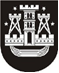 KLAIPĖDOS MIESTO SAVIVALDYBĖS TARYBASPRENDIMASDĖL Klaipėdos miesto savivaldybės tarybos 2017 m. vasario 23 d. sprendimo NR. T2-29 „Dėl klaipėdos miesto savivaldybės seniūnaičių rinkimo ir atšaukimo tvarkos aprašo PATVIRTINIMO“ pakeitimo2020 m. spalio 29 d. Nr. T2-245KlaipėdaVadovaudamasi Lietuvos Respublikos vietos savivaldos įstatymo 18 straipsnio 1 dalimi, Klaipėdos miesto savivaldybės taryba nusprendžia:1. Pakeisti Klaipėdos miesto savivaldybės seniūnaičių rinkimo ir atšaukimo tvarkos aprašą, patvirtintą Klaipėdos miesto savivaldybės tarybos 2017 m. vasario 23 d. sprendimu Nr. T2-29 „Dėl Klaipėdos miesto savivaldybės seniūnaičių rinkimo ir atšaukimo tvarkos aprašo patvirtinimo“: 1.1. pakeisti 15 punktą ir jį išdėstyti taip:„15. Kandidatų į seniūnaičius dokumentus registruoja Administracijos Klientų aptarnavimo skyrius. “;1.2. pakeisti 25 punktą ir jį išdėstyti taip:„25. Pasibaigus gyventojų balsavimui, kandidatai arba jų atstovai pristato į Administracijos Klientų aptarnavimo skyrių užpildytus gyventojų balsavimo raštu lapus.“;1.3. pakeisti 35 punktą ir jį išdėstyti taip:„35. Nepasitikėjimą seniūnaičiu seniūnaitijos gyventojai pareiškia raštu, nurodydami datą, motyvus, nepasitikėjimą seniūnaičiu reiškiančio gyventojo gyvenamąją vietą, vardą, pavardę ir parašą. Raštas (-ai) siunčiamas (-i) Administracijos Klientų aptarnavimo skyriui. Komisija patikrina, ar raštą, kuriuo yra pareikštas nepasitikėjimas seniūnaičiu, pasirašė atitinkamos seniūnaitijos gyventojai, ir per 5 dienas parengia Administracijos direktoriaus įsakymą dėl seniūnaičio atšaukimo.“;1.4. pakeisti 5 priedą ir jį išdėstyti nauja redakcija (pridedama);1.5. pakeisti 8 priedą ir jį išdėstyti nauja redakcija (pridedama).2. Skelbti šį sprendimą Teisės aktų registre ir Klaipėdos miesto savivaldybės interneto svetainėje.Savivaldybės meras		     Vytautas GrubliauskasKlaipėdos miesto savivaldybėsseniūnaičių rinkimo ir atšaukimotvarkos aprašo5 priedas(Sutikimo tvarkyti asmens duomenis forma)__________________________________________________________________________(asmens vardas ir pavardė)__________________________________________________________________________(deklaruotos gyvenamosios vietos adresas, telefonas)Klaipėdos miesto savivaldybės administracijaiSUTIKIMASTVARKYTI ASMENS DUOMENIS 20____ m. ________________ d.KlaipėdaSutinku, kad Klaipėdos miesto savivaldybės administracija tvarkytų mano asmens duomenis ir gautų informaciją apie mano deklaruotą gyvenamąją vietą.Pastaba. Jūsų pateikti dokumentai, kuriuose nurodyti asmens duomenys, bus saugomi Klaipėdos miesto savivaldybės administracijoje nuo sutikimo dalyvauti seniūnaičių rinkimuose pateikimo dienos iki kitos naujai išrinktų seniūnaičių kadencijos pradžios ir niekam neperduodami.Asmens duomenų šaltiniai:Asmens duomenys gaunami iš Gyventojų registro. Tvarkomų asmens duomenų sąrašas:Vardas ir pavardė, asmens kodas;Deklaruota gyvenamoji vieta (vardas ir pavardė, gimimo metai, adresas).Su informacija susipažinau: ______________________________________________(prašymą pateikusio asmens parašas, vardas ir pavardė)Klaipėdos miesto savivaldybėsseniūnaičių rinkimo ir atšaukimotvarkos aprašo8 priedas(Seniūnaičio rinkimų balsavimo raštu lapo forma)SENIŪNAIČIO RINKIMų BALSAVIMO RAŠTU lAPASAš, nuolatinis Klaipėdos miesto savivaldybės gyventojas, ________________________ seniūnaitijoje balsuoju už _________________________________.(kandidato vardas ir pavardė)*Tvirtinu, kad mano pateikti duomenys yra teisingi.**Pasirašydami Jūs patvirtinate, kad esate tinkamai informuotas, kad Jūsų asmens duomenų valdytojas yra Klaipėdos miesto savivaldybės administracija (juridinio asmens kodas 188710823, adresas: Liepų g. 11, Klaipėda, tel. (8 46) 39 60 66, el. p. info@klaipeda.lt) (toliau – Administracija). Asmens duomenys tvarkomi vadovaujantis 2016 m. balandžio 27 d. Europos Parlamento ir Tarybos reglamento (ES) 2016/679 dėl fizinių asmenų apsaugos tvarkant asmens duomenis ir dėl laisvo tokių duomenų judėjimo ir kuriuo panaikinama Direktyva 95/46/EB (Bendrasis duomenų apsaugos reglamentas) 6 straipsnio e punktu: tvarkyti būtina, siekiant atlikti užduotį, vykdomą viešojo intereso labui arba vykdant duomenų valdytojui pavestas viešosios valdžios funkcijas. Asmens duomenų tvarkymo tikslas – gyventojų apklausos vykdymas raštu dėl seniūnaičių rinkimų, siekiant surinkti 5 proc. balsavimo teisę turinčių gyventojų balsų. Jūsų pateikti asmens duomenys bus saugomi iki kitos naujai išrinktų seniūnaičių kadencijos pradžios nuo kandidato į seniūnaičius apklausos lapų Administracijai pateikimo dienos ir nebus niekam perduodami bei neskelbiami viešai. Daugiau informacijos apie duomenų tvarkymą rasite www.klaipeda.ltParašus renka ______________________________, gyvenantis ________________________________________, ________________, ____________.(vardas ir pavardė)	(gyv. vietos adresas)                                            (parašas)                      (data)Asmuo, vykdantis seniūnaičių rinkimų gyventojų balsavimą raštu, atsakingas už surinktų duomenų teisingumą; visus gyventojų seniūnaičių rinkimų balsavimo raštu lapus įsipareigoja pristatyti Klaipėdos miesto savivaldybės administracijai Eil.Nr.Gyventojo vardas ir pavardėGimimodataGyvenamosios vietos adresas (gatvė, namo numeris) **Parašas *1.2.3.4.